③社会保険項目内容備考社会保険の加入条件平成28年10月1日から、これまでの加入条件、「週30時間以上労働」から変更となる。なお、新たに適用の対象となるのは、下の右表のすべてに当てはまる場合とする。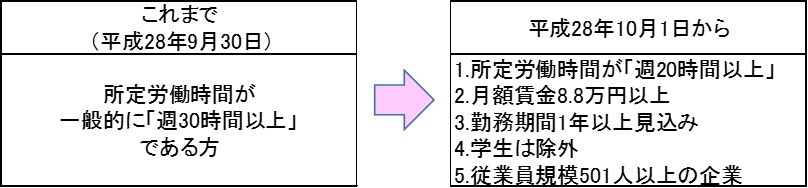 